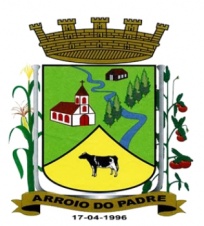 ESTADO DO RIO GRANDE DO SULMUNICÍPIO DE ARROIO DO PADREGABINETE DO PREFEITOA                                                                                                                     Mensagem 54/2016.Câmara Municipal de Vereadores                                                                                                                      Senhor Presidente                                                                                                                                                  Senhores Vereadores	Ao mais uma vez me dirigir a esta Casa, após cumprimenta-los, cumpre-me encaminhar para apreciação o projeto de lei 54/2016.	O projeto de lei 54/2016 objetiva criar nova Ação (projeto/atividade) no anexo I da Lei Municipal nº 1.660, de 20 de outubro de 2015, Lei de Diretrizes Orçamentárias para o presente exercício quanto a correção de solos de propriedades rurais do Município com fornecimento de calcário.	Após analisar a lei em comento e o seu respectivo anexo e constatar que a nova atividade não está prevista e considerando o convênio com o Estado através da Secretaria de Agricultura, Pecuária e Irrigação – SEAPI com a finalidade indicada, impõe-se que a nova ação seja criada.	Através do convênio foram aportados ao Município R$ 30.000,00 (trinta mil reais) e a contrapartida local obrigatória é de R$ 1.578,95 (mil quinhentos e setenta e oito reais e noventa e cinco centavos).	Por todo exposto, contamos com o apoio dos Senhores para que com brevidade apreciem o projeto de lei ora encaminhado.	Nada mais para o momento	Atenciosamente.	Arroio do Padre, 11 de julho de 2016.Leonir Aldrighi Baschi                                                                                                                                            Prefeito MunicipalImo. Sr.                                                                                                                                                                             Roni Rutz BuchveitzPresidente da Câmara Municipal de Vereadores                                                                                                       Arroio do Padre/RS.    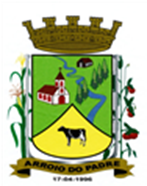 ESTADO DO RIO GRANDE DO SULMUNICÍPIO DE ARROIO DO PADREGABINETE DO PREFEITOPROJETO DE LEI Nº 54 DE 11 DE JULHO DE 2016.Dispõe sobre a inclusão de novo objetivo no anexo I – Programas Temáticos, da Lei Municipal N° 1.660, de 20 de outubro de 2015, Lei de Diretrizes Orçamentárias.Art. 1° Fica criado o objetivo no anexo I – Programas Temáticos da Lei Municipal N° 1.660, de 20 de outubro de 2015, que dispõe sobre as Diretrizes Orçamentárias para o exercício de 2016, vinculado à Secretaria de Agricultura, Meio Ambiente e Desenvolvimento com sua denominação e respectivo valor, conforme o anexo I desta Lei.Art. 2° Servirão de cobertura para as despesas decorrentes da criação dos objetivos/metas propostas por esta Lei, recursos financeiros provenientes dos seguintes órgãos e fontes de recursos:I - do Estado do Rio Grande do Sul, através da Secretaria da Agricultura, Pecuária e Irrigação: R$ 30.000,00 (trinta mil reais). Fonte de Recurso: 1070 – SEAPI.II – Contrapartida do Município: R$ 1.578,95 (um mil, quinhentos e setenta e oito reais e noventa e cinco centavos). Fonte de Recurso: 0001 – LivreArt. 3° Esta Lei entra em vigor na data de sua publicaçãoArroio do Padre, 11 de julho de 2016.Visto TécnicoLoutar PriebSecretário de Administração, Planejamento,Finanças, Gestão e TributosLeonir Aldrighi Baschi                                                                                                                                            Prefeito MunicipalPREFEITURA DE ARROIO DO PADREESTADO DO RIO GRANDE DO SULGABINETE DO PREFEITOAnexo I – Projeto de lei 54/2016Descrição do ProgramaDescrição do ProgramaDescrição do Programa1.1 - Valor Global do Programa1.1 - Valor Global do Programa1.1 - Valor Global do Programa1.1 - Valor Global do ProgramaCódigoTítuloTítulo1.1 - Valor Global do Programa1.1 - Valor Global do Programa1.1 - Valor Global do Programa1.1 - Valor Global do Programa0109Fortalecendo a Agricultura FamiliarFortalecendo a Agricultura Familiar+ R$ 31.578,95+ R$ 31.578,95+ R$ 31.578,95+ R$ 31.578,951.2 – Indicadores Vinculados ao Programa1.2 – Indicadores Vinculados ao Programa1.2 – Indicadores Vinculados ao Programa1.2 – Indicadores Vinculados ao Programa1.2 – Indicadores Vinculados ao Programa1.2 – Indicadores Vinculados ao Programa1.2 – Indicadores Vinculados ao ProgramaDescriçãoDescriçãoUnidade de MedidaUnidade de MedidaUnidade de MedidaReferênciaReferênciaDataÍndiceAumentar a produção a agrícolaAumentar a produção a agrícolaCrescimento do índice do ICMSCrescimento do índice do ICMSCrescimento do índice do ICMS2014 - 201788 %1.3 – Objetivos do Programa1.3 – Objetivos do Programa1.3 – Objetivos do Programa1.3 – Objetivos do Programa1.3 – Objetivos do Programa1.3 – Objetivos do Programa1.3 – Objetivos do ProgramaObjetivo 3:Objetivo 3:Objetivo 3:Objetivo 3:Objetivo 3:Objetivo 3:Objetivo 3:CódigoDescriçãoDescriçãoDescriçãoDescriçãoDescriçãoDescrição0903Prover o Desenvolvimento dos AgricultoresProver o Desenvolvimento dos AgricultoresProver o Desenvolvimento dos AgricultoresProver o Desenvolvimento dos AgricultoresProver o Desenvolvimento dos AgricultoresProver o Desenvolvimento dos Agricultores1.3.1 – Órgão Responsável pelo Objetivo1.3.1 – Órgão Responsável pelo Objetivo1.3.1 – Órgão Responsável pelo Objetivo1.3.1 – Órgão Responsável pelo Objetivo1.3.1 – Órgão Responsável pelo Objetivo1.3.1 – Órgão Responsável pelo Objetivo1.3.1 – Órgão Responsável pelo ObjetivoCódigoDescriçãoDescriçãoDescriçãoDescriçãoDescriçãoDescrição06Secretária da Agricultura, Meio ambiente e DesenvolvimentoSecretária da Agricultura, Meio ambiente e DesenvolvimentoSecretária da Agricultura, Meio ambiente e DesenvolvimentoSecretária da Agricultura, Meio ambiente e DesenvolvimentoSecretária da Agricultura, Meio ambiente e DesenvolvimentoSecretária da Agricultura, Meio ambiente e Desenvolvimento1.3.2 – Metas Vinculadas aos Objetivos (2016)1.3.2 – Metas Vinculadas aos Objetivos (2016)1.3.2 – Metas Vinculadas aos Objetivos (2016)1.3.2 – Metas Vinculadas aos Objetivos (2016)1.3.2 – Metas Vinculadas aos Objetivos (2016)1.3.2 – Metas Vinculadas aos Objetivos (2016)1.3.2 – Metas Vinculadas aos Objetivos (2016)Promover ações com a finalidade de proporcionar o desenvolvimento dos agricultores e das propriedades rurais do município Promover ações com a finalidade de proporcionar o desenvolvimento dos agricultores e das propriedades rurais do município Promover ações com a finalidade de proporcionar o desenvolvimento dos agricultores e das propriedades rurais do município Promover ações com a finalidade de proporcionar o desenvolvimento dos agricultores e das propriedades rurais do município Promover ações com a finalidade de proporcionar o desenvolvimento dos agricultores e das propriedades rurais do município Promover ações com a finalidade de proporcionar o desenvolvimento dos agricultores e das propriedades rurais do município Promover ações com a finalidade de proporcionar o desenvolvimento dos agricultores e das propriedades rurais do município 1.3.2.1 – Iniciativas Vinculadas ás Metas (2016)1.3.2.1 – Iniciativas Vinculadas ás Metas (2016)1.3.2.1 – Iniciativas Vinculadas ás Metas (2016)1.3.2.1 – Iniciativas Vinculadas ás Metas (2016)1.3.2.1 – Iniciativas Vinculadas ás Metas (2016)1.3.2.1 – Iniciativas Vinculadas ás Metas (2016)1.3.2.1 – Iniciativas Vinculadas ás Metas (2016)DescriçãoDescriçãoDescriçãoDescriçãoRegionalizaçãoRegionalizaçãoRegionalizaçãoPromover a correção de acidez dos solos em âmbito municipal, podendo para isso firmar convênios com o Estado e a União e participação dos agricultores beneficiados.Promover a correção de acidez dos solos em âmbito municipal, podendo para isso firmar convênios com o Estado e a União e participação dos agricultores beneficiados.Promover a correção de acidez dos solos em âmbito municipal, podendo para isso firmar convênios com o Estado e a União e participação dos agricultores beneficiados.Promover a correção de acidez dos solos em âmbito municipal, podendo para isso firmar convênios com o Estado e a União e participação dos agricultores beneficiados.Todo o Município(2016)Todo o Município(2016)Todo o Município(2016)